Аналитическая справка о подготовке и проведении праздника 9 Мая   Для празднования Дня Победы в структурном подразделении МАОУ «Гуринская СОШ» «Детский сад деревни Гурина» была запланирована и проведена очень интересная и содержательная работа с детьми и их родителями.   9 мая — День Победы — святой для каждого из нас праздник, и мы, сегодняшние граждане страны, обязаны передать память о Победе, сами традиции празднования Дня Победы будущим поколениям.   Начиная со 2 мая в соответствии с планом работы структурного подразделения на 2021-2022 учебный год,  в целях патриотического воспитания дошкольников, формирования чувства патриотизма, любви к своей Родине и уважения к людям, которые ковали Победу в годы ВОВ, в  нашем детском саду состоялись мероприятия, посвященные празднованию Дня Победы.     Предварительно с детьми в группе были проведены занятия, беседы о подвигах советских людей, просмотр видео и мультфильмов, д\игры. В группе была оформлена выставка детских работ, рассказ ребенка   «Мой прадедушка герой» с показом ложки, с которой дедушка прошел всю войну. Дети показали танец «Синий платочек», выполнили упражнение с флажками и цветами «День Победы», пели песни «Бравые солдаты»,  «Пусть всегда будет солнце», приняли участие на уровне школы в творческом фестивале «Сороковые, роковые...». В родительском уголке был выставлен информационный  материал  и рекомендации для родителей по знакомству детей с праздником Великой Победы. Также приняли участие в акции «Окна Победы».      Итогом тематической недели стало участие в праздничном концерте, посвященном Дню Победы, в детско-юношеской акции «Рисуем Победу-2022», где приняли участие 10 воспитанников структурного подразделения  от 3 до 7 лет (они получили сертификаты участников). Грамотой за I место награждена Надымова Оксана за участие в муниципальном конкурсе «Наследники  великой Победы» (номинация «Проза о войне»).Ссылка  на видеоролик  С. Алексеев «Выходное платье»:https://vk.com/video-195567407_456239234   Дети вместе с родителями участвовали в митинге, посвященном 9 мая, приняли участие в шествии Бессмертного полка. Справку подготовила  воспитатель Климова З. В.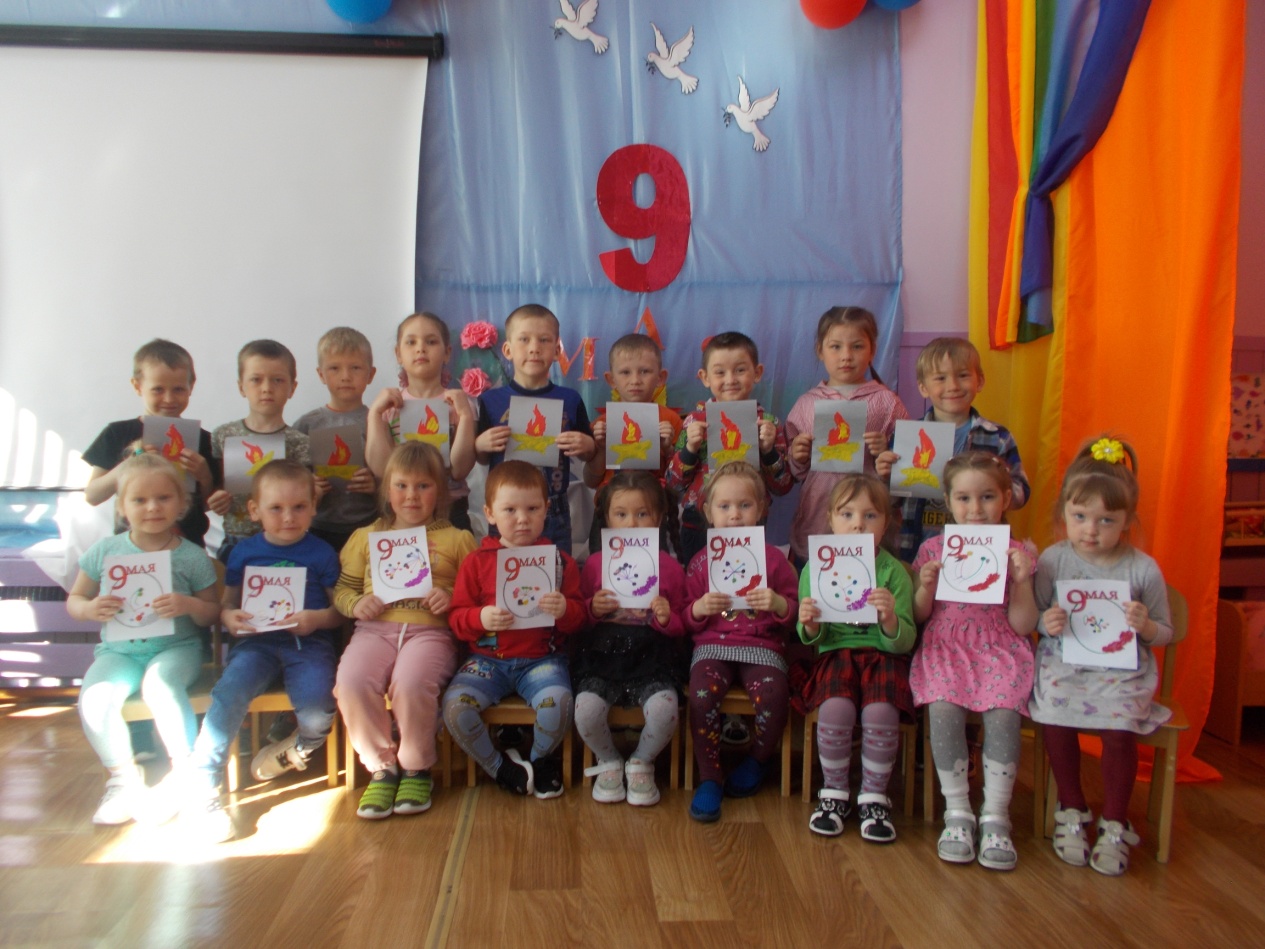 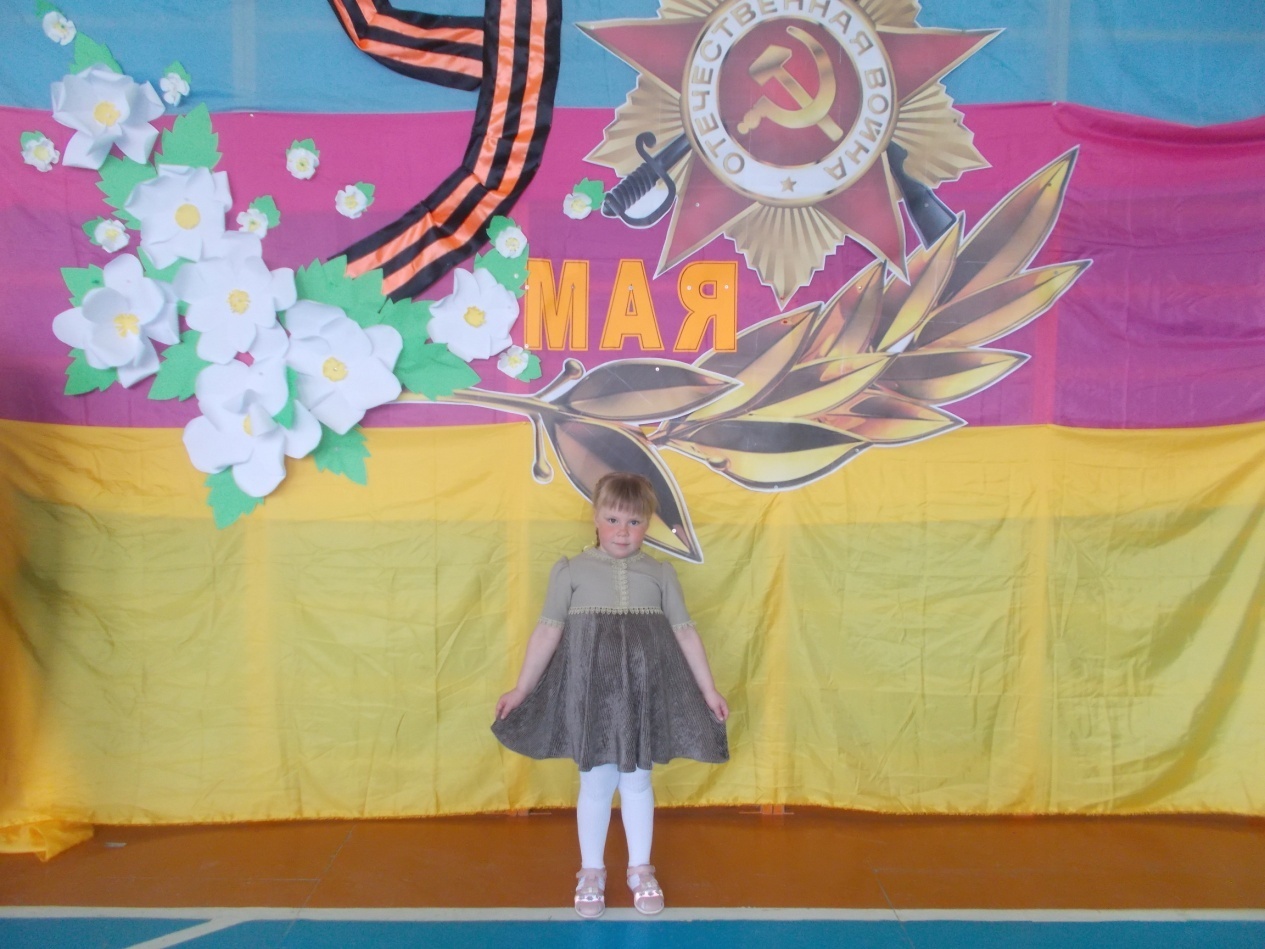 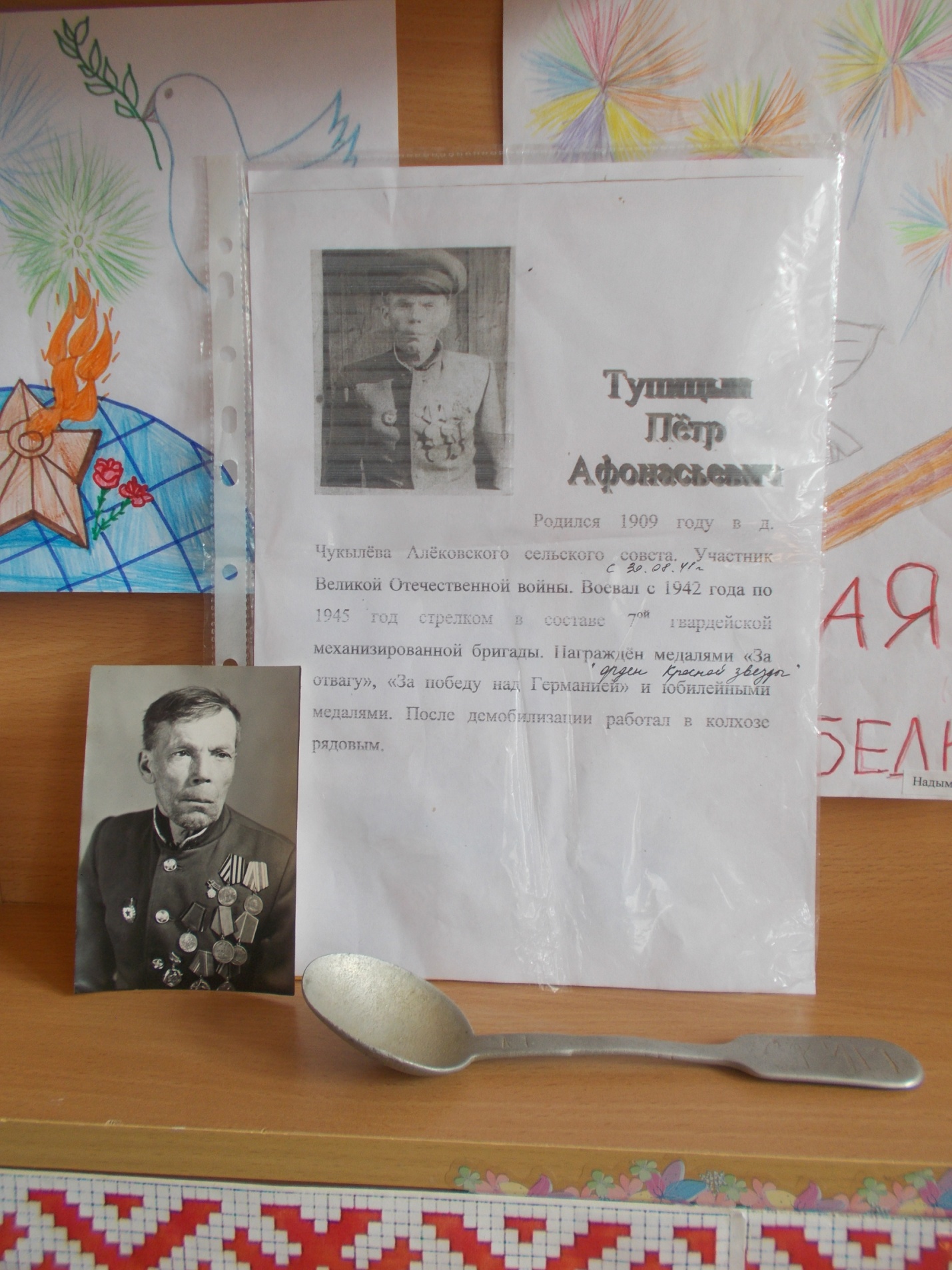 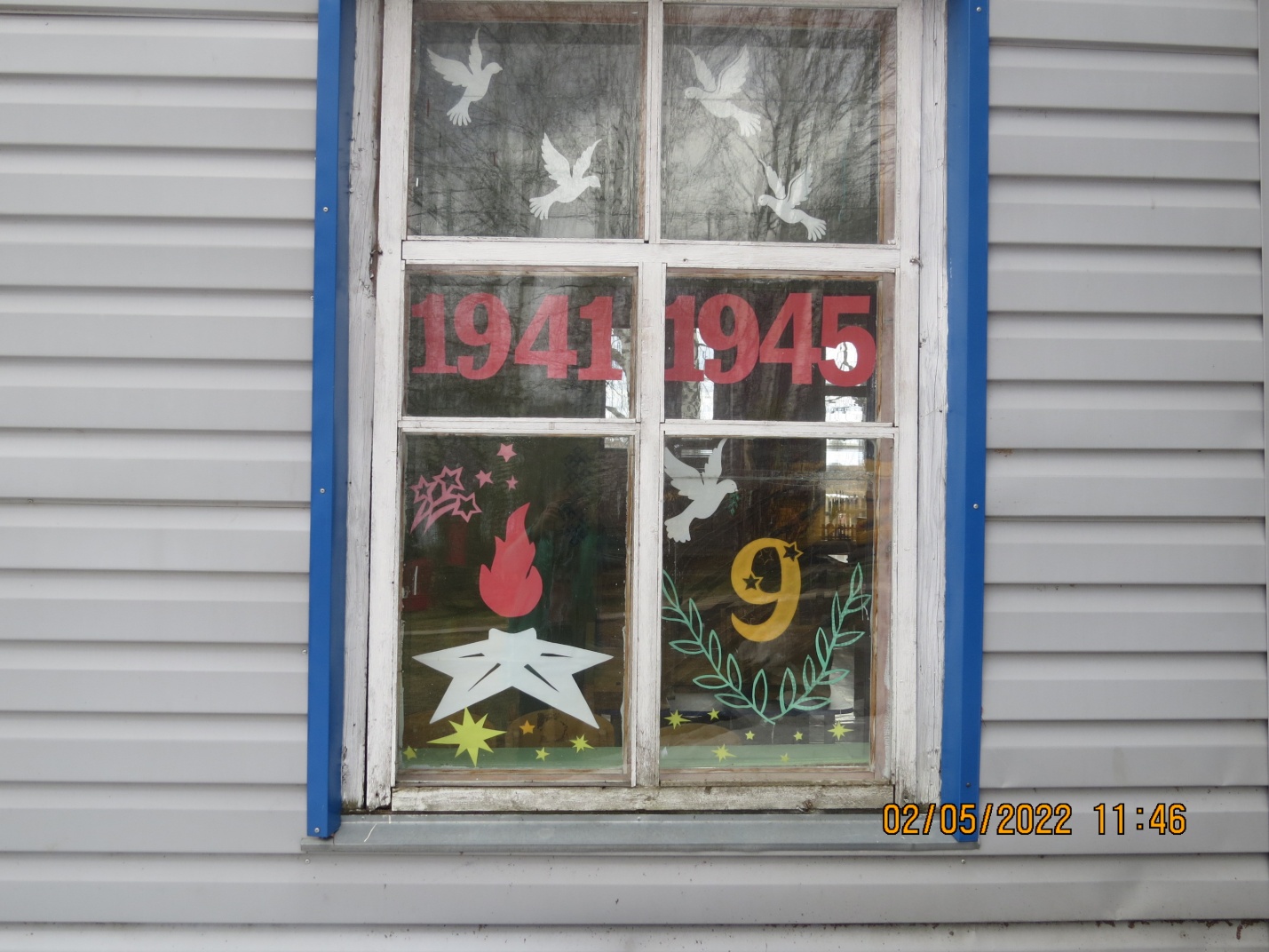 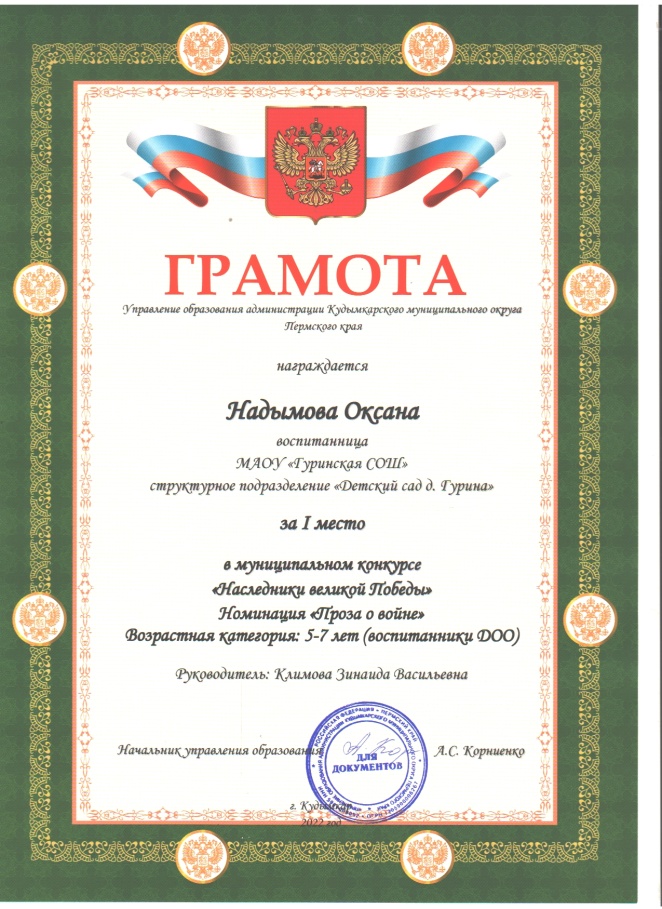 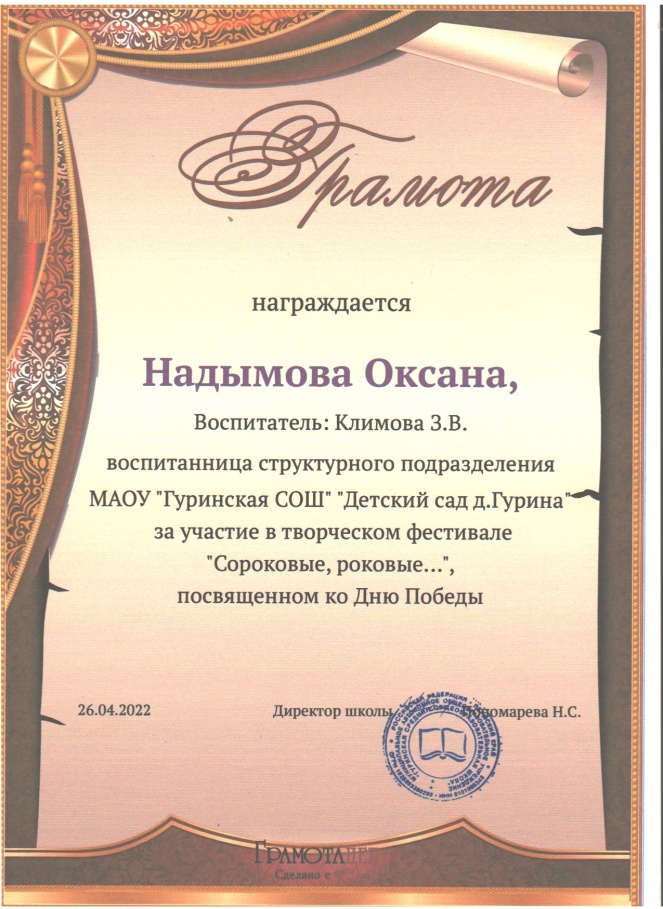 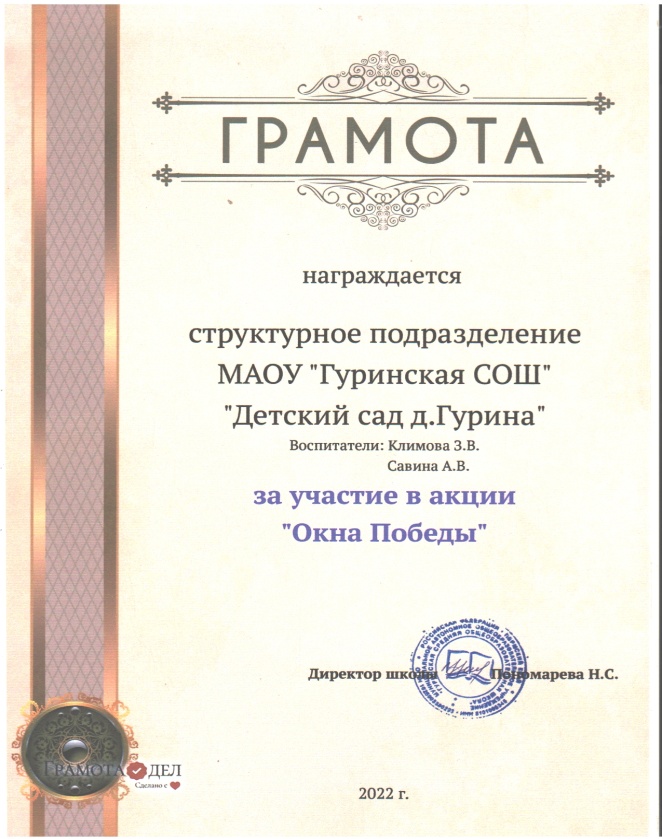 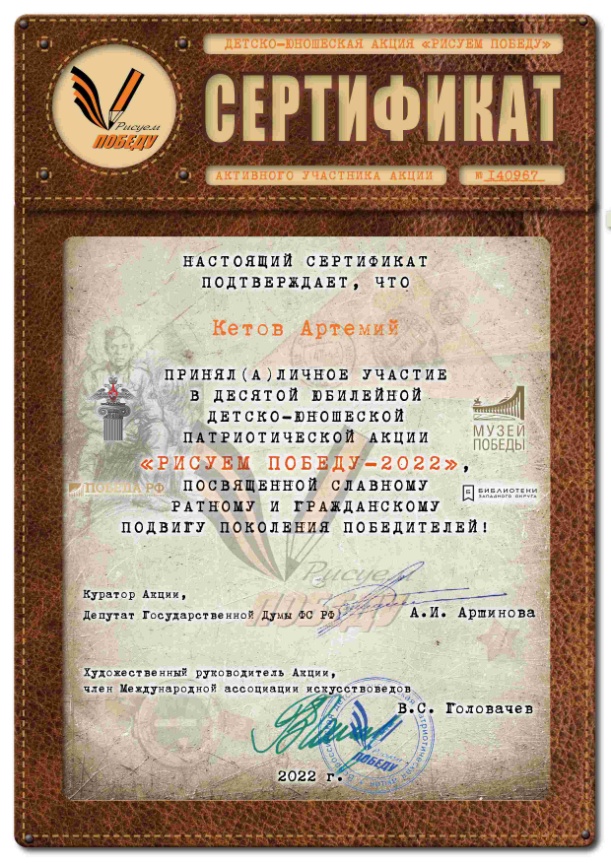 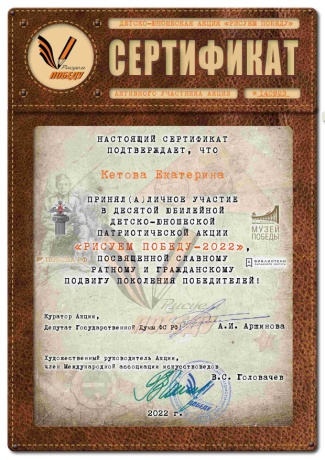 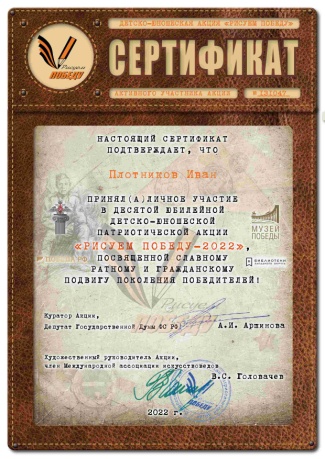 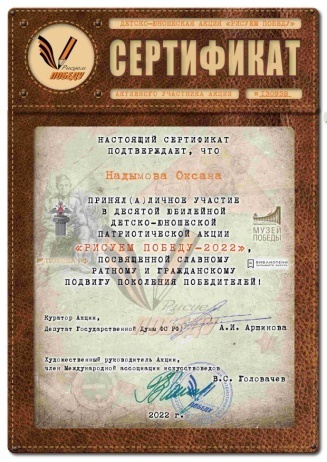 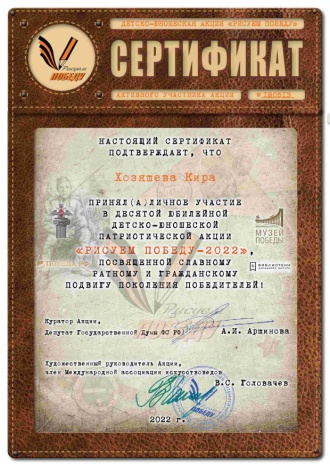 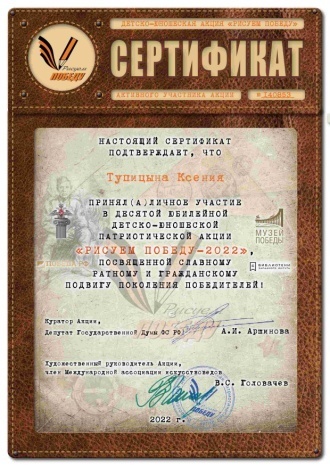 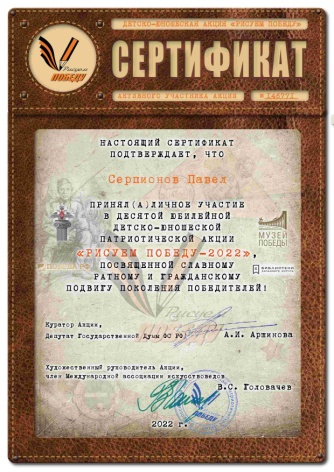 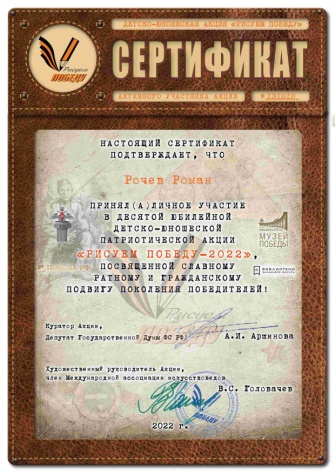 